SREDA, 6. 5.GEO 7. ARešitve vaj iz DZ (naloga iz prejšnje ure):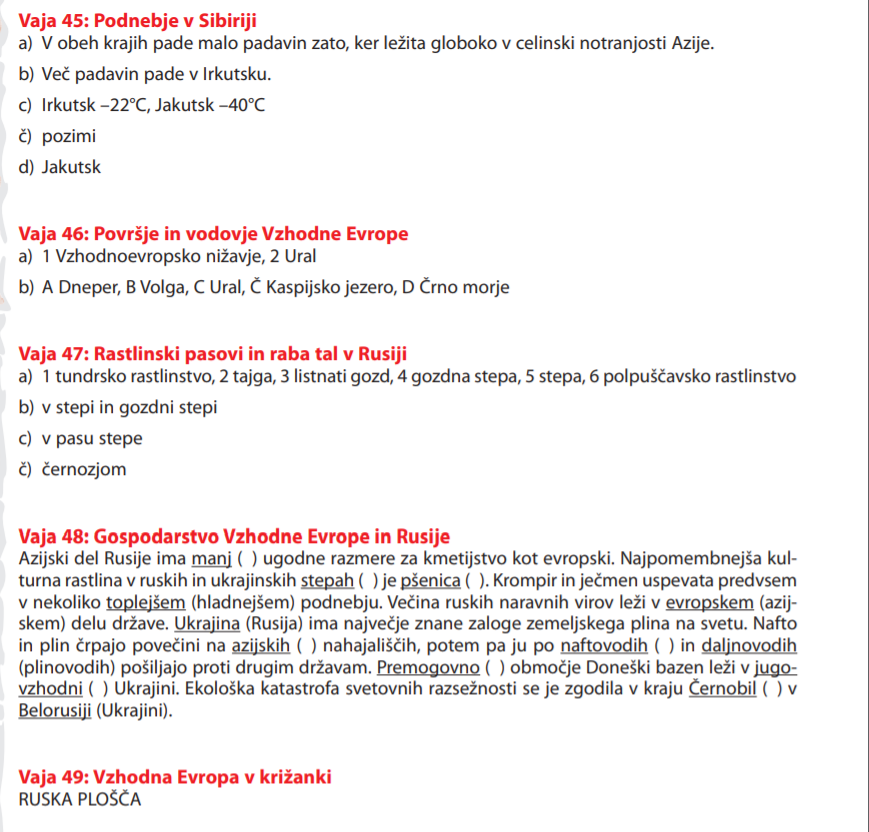 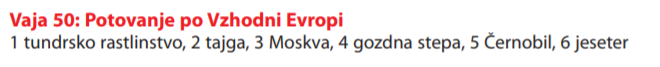 Lepo vas pozdravljam in se veselim srečanja z vami ,učiteljica AndrejaPozdravljeni učenci! Danes ob 10.00 uri se dobimo v spletni klepetalnici zoom.Žiga in Ema bosta predstavila Japonsko in Kitajsko.Pripravite zvezek, DZ in Atlas sveta.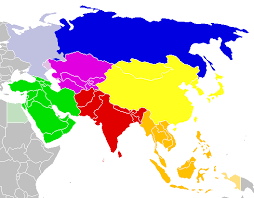 Prijavite se na spodnji povezavi:https://us04web.zoom.us/j/71800627362